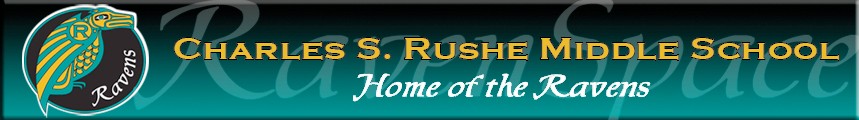 2021-2022 6th Grade Parent NightPlease join us at CSRMS on February 25th at 6:00 to learn about middle school!  An informational session will be held via zoom to discuss the 6th grade Curriculum and Expectations! Zoom Links can be found here as well as on the CSRMS website and your school’s website.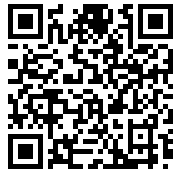 Zoom Code: https://us02web.zoom.us/j/83128808391?pwd=UlNvaG1rUGE1aGhtV3I4UzRrdlM1QT09We are very excited to share information about our Soaring Raven Academy! This will take place at 7:00 pm following the major presentation.CSRMS 6th Grade University TBD